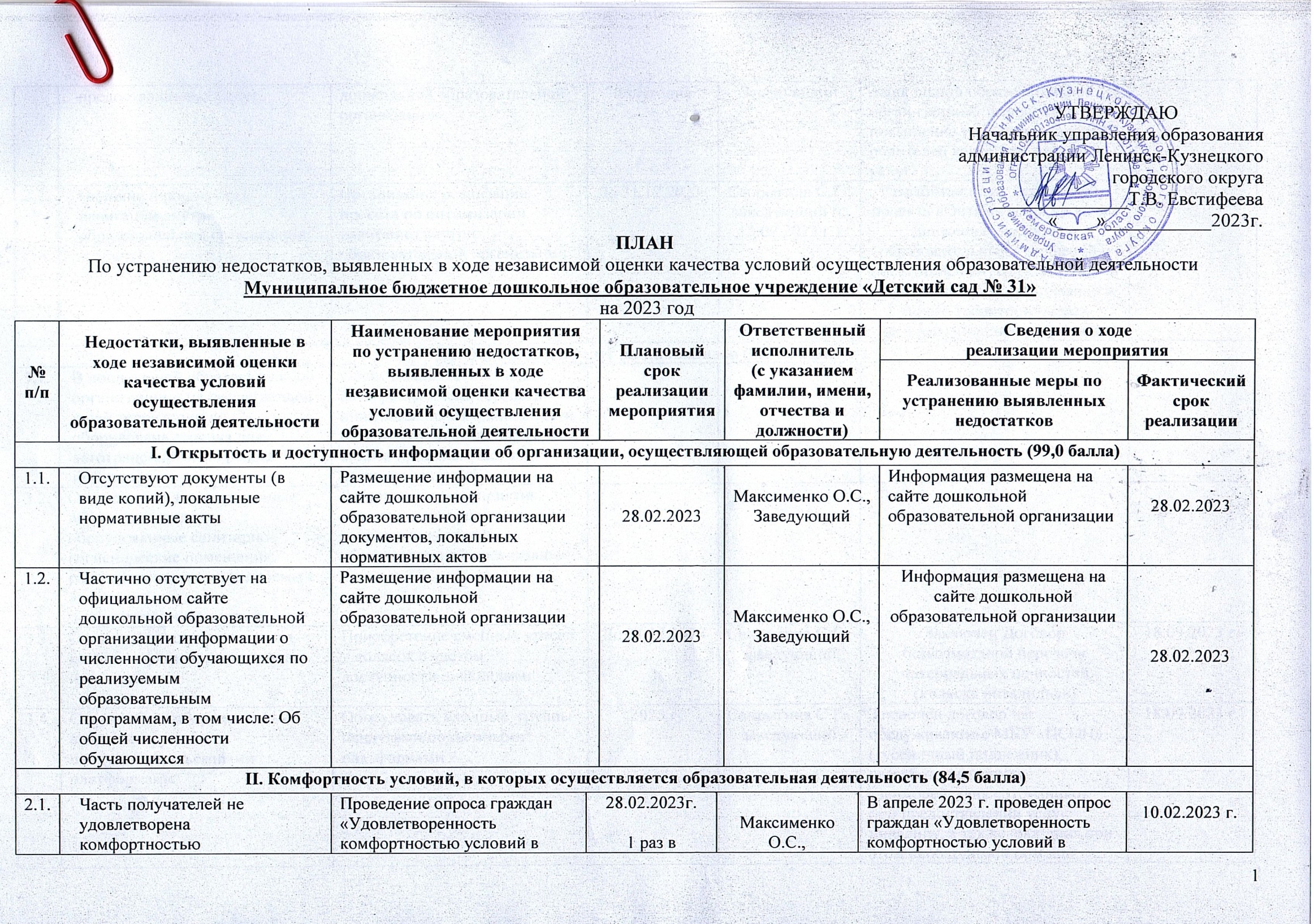 предоставляемых услугдошкольной образовательной организации»полугодие Заведующийдошкольной образовательной организации»,  выявлено повышение удовлетворенности родителей качеством оказания услуг. дошкольной образовательной организации»,  выявлено повышение удовлетворенности родителей качеством оказания услуг. 2.2.Наличие и понятность навигации внутри образовательной организацииОрганизация реализации проекта по оптимизации навигации внутри образовательной организацииДо 31.12.2023 г Сапрыгина С.Г., заведующий (с 15.09.2023 г.)Разработан план  бережливого проекта «Оптимизация процесса движения участников образовательных отношений и посетителей внутри дошкольной образовательной организации и по его территории через визуализацию пространства». Разработан план  бережливого проекта «Оптимизация процесса движения участников образовательных отношений и посетителей внутри дошкольной образовательной организации и по его территории через визуализацию пространства». III. Доступность услуг для инвалидов (8,0 баллов)III. Доступность услуг для инвалидов (8,0 баллов)III. Доступность услуг для инвалидов (8,0 баллов)III. Доступность услуг для инвалидов (8,0 баллов)III. Доступность услуг для инвалидов (8,0 баллов)III. Доступность услуг для инвалидов (8,0 баллов)III. Доступность услуг для инвалидов (8,0 баллов)III. Доступность услуг для инвалидов (8,0 баллов)3.1.В дошкольной образовательной организации и на прилегающей к ней территории не оборудована стоянка для автотранспортных средств инвалидовОборудование стоянки для автотранспортных средств инвалидов невозможно в связи с расположением детского сада вблизи проезжей части и частным сектором. 3.2.Отсутствуют адаптированные лифты; специально оборудованные санитарно-гигиенические помещения; расширенные дверные проемы с учетом доступности инвалидамиВыполнение мероприятия возможно  при реконструкции здания дошкольной образовательной организации3.3.Отсутствуют сменные кресла – коляски с учетом доступности инвалидамиПриобретение сменных кресел – колясок с учетом доступности инвалидамиДо 31.12.2023Сапрыгина С.Г., заведующийЗаключен Договор безвозмездной передачи материальных ценностей (коляска инвалидная)Заключен Договор безвозмездной передачи материальных ценностей (коляска инвалидная)18.09.2023 г.3.4. Отсутствуют оборудованные входные  группы пандусами/подъемными платформамиОборудовать входные  группы пандусами/подъемными платформами2025 гСапрыгина С.Г., заведующийЗаключен договор на обслуживание с МБУ «ЦСОН» (гусеничный подъемник), разработан алгоритм взаимодействия сотрудников при предоставлении услуг инвалиду, а также  оказания при этом необходимой помощи. Составлена служебная записка на имя начальника управления образования об оказании содействия в финансировании на 2024 год для развития учреждения, в том числе на оборудование учреждения пандусом.Заключен договор на обслуживание с МБУ «ЦСОН» (гусеничный подъемник), разработан алгоритм взаимодействия сотрудников при предоставлении услуг инвалиду, а также  оказания при этом необходимой помощи. Составлена служебная записка на имя начальника управления образования об оказании содействия в финансировании на 2024 год для развития учреждения, в том числе на оборудование учреждения пандусом.18.09.2023 г.3.7.Отсутствует помощь, оказываемая работниками организации, прошедшими необходимое обучение (инструктирование), по сопровождению инвалидов в помещенииПроведение инструктажа сотрудников по сопровождению инвалидов в помещении1 раз в кварталВоронцова А.В. воспитательВ марте, июне и сентябре 2023 г. проведены инструктажи сотрудников «Помощь, оказываемая работниками организации, по сопровождению инвалидов в помещении»В марте, июне и сентябре 2023 г. проведены инструктажи сотрудников «Помощь, оказываемая работниками организации, по сопровождению инвалидов в помещении»До 31.12.2023 г.3.8.Отсутствует возможность предоставления образовательных услуг в дистанционном режиме или на дому  Приобретение ПК  для предоставления образовательных услуг в дистанционном режимеСапрыгина С.Г., заведующий2024 г.IV. Доброжелательность, вежливость работников (96,8 баллов)IV. Доброжелательность, вежливость работников (96,8 баллов)IV. Доброжелательность, вежливость работников (96,8 баллов)IV. Доброжелательность, вежливость работников (96,8 баллов)IV. Доброжелательность, вежливость работников (96,8 баллов)IV. Доброжелательность, вежливость работников (96,8 баллов)IV. Доброжелательность, вежливость работников (96,8 баллов)IV. Доброжелательность, вежливость работников (96,8 баллов)4.1Часть получателей услуг не удовлетворены доброжелательностью сотрудниковПовышение уровня  доброжелательности и вежливости работников организаций, проведение деловых игр и тренингов1 раз в кварталСапрыгина С.Г., заведующийСогласно плану работы по повышению навыков коммуникациимежду участниками образовательного процесса и улучшения качества условий образовательной деятельности МБДОУ № 31 проведены мероприятия:  До 31.12.2023 г.До 31.12.2023 г.V. Удовлетворенность условиями ведения образовательной деятельности организации (95,9 баллов)V. Удовлетворенность условиями ведения образовательной деятельности организации (95,9 баллов)V. Удовлетворенность условиями ведения образовательной деятельности организации (95,9 баллов)V. Удовлетворенность условиями ведения образовательной деятельности организации (95,9 баллов)V. Удовлетворенность условиями ведения образовательной деятельности организации (95,9 баллов)V. Удовлетворенность условиями ведения образовательной деятельности организации (95,9 баллов)V. Удовлетворенность условиями ведения образовательной деятельности организации (95,9 баллов)V. Удовлетворенность условиями ведения образовательной деятельности организации (95,9 баллов)5.1Часть получателей услуг не удовлетворены организационными или иными условиями оказания услуг дошкольной образовательной организацииПовышение качества организационных и других условий оказания услуг, регулярное проведение опросов получателей услуг дошкольной образовательной организацииДо 31.12.2023Сапрыгина С.Г., заведующийСогласно плану работы по повышению качества оказания услуг проводятся мероприятия:До 31.12.2023 г.До 31.12.2023 г.